Praktikanten-Steckbrief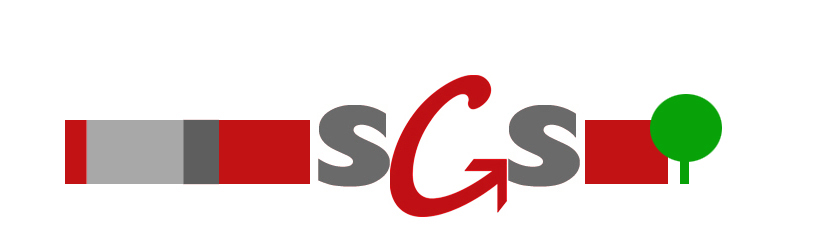 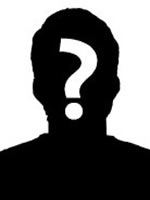 Name: Max MustermannName: Max MustermannAlter: 25Uni / SemesterFächer: Sport / MatheFächer: Sport / MatheArt des Praktikums: z.B. OrientierungspraktikumArt des Praktikums: z.B. OrientierungspraktikumZeitraum des Praktikums: __________  – __________Zeitraum des Praktikums: __________  – __________Mentoren: ____________     ____________Mentoren: ____________     ____________